МБДОУ Новоталицкий детский сад «Солнышко»Познавательно-творческий проект«Краски Осени»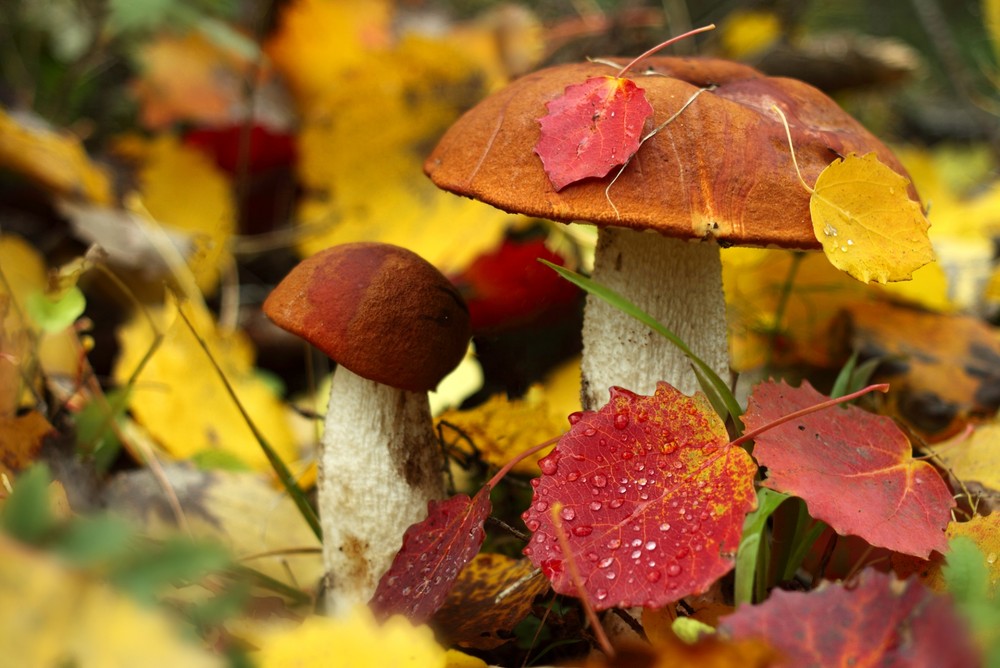 Возраст: первая младшая группа №5Воспитатель: Ниляндер Александра СергеевнаВид проекта: познавательно-творческий.Продолжительность: 1 месяц2017годПознавательно-творческий проект«Краски Осени»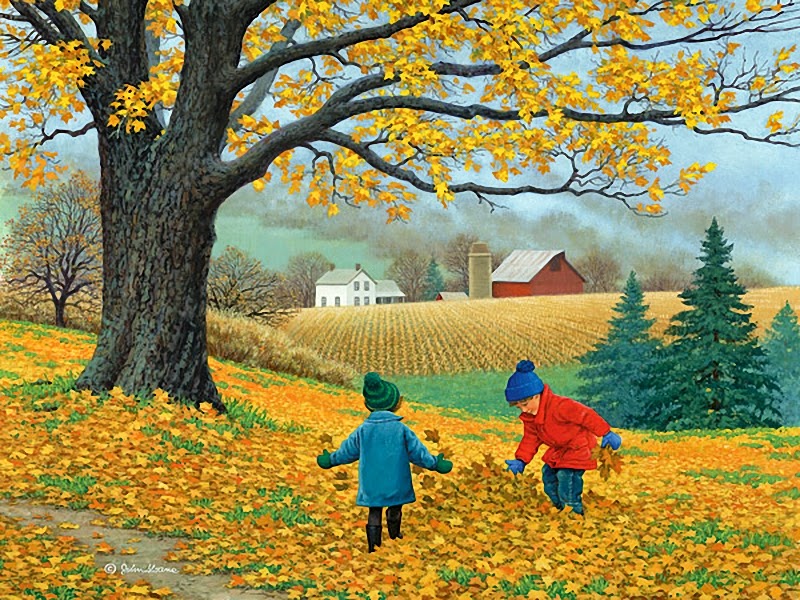 Проект: «Осень»Возраст: первая младшая группаВоспитатель: Ниляндер Александра СергеевнаМаксимова Вера МихайловнаВид проекта: познавательно-творческий.Продолжительность: 01.09.-29.09.2017г.Проект на тему «Краски Осени»«Осень, осень, не спеши
 И с дождями подожди.
 Дай еще нам лета,
 Солнышка и света. »Проблема:У детей младшего возраста слишком маленький жизненный опыт и знания о природе. Они не знакомы с происхождением тех или иных явлений, процессов в природе, не могут ответить на интересующие их вопросы: «Зачем опадает листва?», «Куда прячутся насекомые?» и т.д. Они очень любознательны и хотят все знать, поэтому я решила провести углубленную работу по ознакомлению детей с природой.Актуальность:Одним из важнейших направлений в работе с детьми младшего возраста, является развитие их познавательной сферы, что способствует, расширению, уточнению чувств, отношений, знаний.Цель проекта:Создание необходимых условий для знакомства детей с характерными признаками осени, развивать познавательную активность детей через совместную игровую деятельность экологического содержания.Задачи проекта:Формирование элементарных представлений об осенних изменениях в природе (разноцветные листья на деревьях, похолодало, дует ветер, идут частые дожди, листопад).На основе расширения ориентировки в окружающем развивать понимание речи и активизировать словарь детей по теме.Воспитывать добрые чувства, любознательность, эстетическое восприятие.Познакомить детей с произведениями художественной литературы об осени. Вызвать у детей интерес к иллюстрациям в книгах.Воспитывать стремление отразить свои яркие впечатления в рисунках и конструировании. Учить передавать образ осени доступными методами художественного творчества.Развитие сенсорных навыков ( величина-большой, маленький; цвет-желтый, красный, зеленый, синий; качество – мокрый, грязный, сухой).Участники проекта: воспитанники первой младшей группы, родители воспитанников, педагоги. Место реализации проекта: Ивановская область, Ивановский район, с. Новоталицы  МБДОУ Новоталицкий  детский сад «Солнышко»Ожидаемые результаты:Ранний возраст – самое благоприятное время для накопления знаний об окружающем мире, для сенсорного воспитания. Проект поможет заложить первые представления и ориентиры в мире природы. Благодаря работе по проекту дети научаться наблюдать, воспринимать происходящие вокруг них сезонные явления – листопад, холодный дождь, ветер и пр., познакомятся с качествами природного материала, у детей активизируется словарь (научатся называть цвет осенних листьев), разовьется зрительное и слуховое внимание, укрепится сила мышц руки.Осень – время адаптации детей к условиям детского сада. Общение с природой даст заметный оздоровительный эффект, поможет снять психологическую напряженность, стресс и агрессивность, настроит на доброжелательное отношение ко всему живому.Продукт:Осуществление в группе, образовательного процесса по обозначенной проблемой; Совершенствование экологической среды группы;Дети: участие детей в этом проекте,  позволит ознакомить их с представлением осени- как времени года, ее характерными признаками, дарах осени, бережного отношения к природе;Развитие творческих способностей ;Развитие связной речи.Родители: Вовлечение родителей в педагогический процесс группы, укрепление заинтересованности в сотрудничестве с детским садом. Пути решения проекта:- Обдумать «образ будущего», представить модель того, что собираетесьсоздать;- учесть требования и мнения всех участников создаваемого будущего;- разработать систему реализации идей на основе реальной практики ивозможностей ДОУ;- оценить риски реализации проекта.Этапы реализации проекта:чтение художественной литературы;беседы;НОД;дидактические игры;подвижные игры;рассматривание альбомов и картин;наблюдение;рисование;лепка;конструирование;музыкальная деятельностьЗадачи по образовательным областям: Социально-коммуникативное развитие:Формировать у детей доброе отношение к окружающему мируРазвивать общение и взаимодействие ребенка со взрослыми и сверстникамиРазвитие игровой деятельностиПознавательное развитие:Воспитывать культуру поведения;Учить детей обследовать предметы, упражнять в установлении сходства и различия между предметами;Развивать желание делать поделки совместно со взрослыми, используя природный материал.Речевое развитие:Расширять и активизировать словарный запас детей;Воспитывать умение слушать новые сказки, рассказы, стихи об осени;Формировать умение отвечать на вопросы;Физическое развитие:Совершенствовать культурно-гигиенические навыки;Вводить в игры более сложные правила со сменой движения;Художественно-эстетическое развитие:Формирование устойчивого интереса к изодеятельности, лепке;Формировать умение передавать в рисунках и поделках красоту окружающих предметах и природе;Организовать работу по решению задач проекта через:Образовательная область «социально-коммуникативное развитие»Образовательная область «Познавательное развитие»Образовательная область «Художественно- эстетическое развитие»Образовательная область «речевое развитие»Образовательная область «Физическое развитие»Реализация проекта:чтение художественной литературы-стих. «Дождик, дождик ,кап-кап-кап..!»; стих. К. Бальмонта «Осень»; рассказ И. Бунина «Листопад»; р. н. п. «Сидит белка на тележке»;стих. В. Берестов «Октябрь»;И. Винокуров «Осень»; А. Ерикеев «Наступила осень.»беседы на тему-«Осень наступила»; «Листопад»; «Дождик идет по улице»; Осень в гости к нам пришла»; «Желтые листочки»; «Растения осенью»; «Как живут дикие звери осенью?»; «Когда приходит осень?»дидактические игры-«Один - много»; «Узор из прутиков»; «Принеси такой же листочек»; «Найди листочек того же цвета»; «Листок большой и маленький»; « Разложи овощи по корзинам»; «Куда спрятались листочки»подвижные игры-«Солнышко и дождик»; «Машинка косолапый»; «Воробьишки» ; «Листочки кружатся»; «Желтые листочки»; «Мы осенние листочки»; «Мы ходим по дорожкам, промочили ножки»; «Елочки, грибочки»; «Ой, дождик начинается»; «Падают листочки»рассматривание альбомов и картин-  иллюстрация «Листопад»; картинка «Осенняя пора»; плакат «Грибы»; плакат-схема «Собираемся гулять»;   иллюстрация «Осенний пейзаж»(учить детей называть признаки осени); картинки «Как живут дикие звери осенью?»; иллюстрации «Животный мир осенью» ; «Осенний лес» наблюдение- за птицами; за работой дворника; за деревьями.(опадают листья); за лужами; за небом; за осен.дерева ( основные части дерева, высота, толщина)рисование-«Осенние дерево», «Листья», «Зонтик», «Морковка»лепка-«Орешки для белочки», «Мухоморы», «Ежик», «Рябинка»конструирование-построить домик для ежика (настольный театр и конструктор); «Забор для огорода»сюжетно-ролевые игры- «Тепло оденем куклу Машу»; «Одеваем куклу Машу на прогулку»; «Соберём  овощи на огороде»; «Прогулка в осеннем лесу»; «Ветер и листочки»труд- уход за цветами на прог.площадке; Собрать опавшие листья и выбрать самые красивые для природного уголка и будущих поделок; подмести сухие листочкивзаимодействие с семьями воспитанников- Беседа на тему: «Профилактика простудных заболеваний»; «Теплая одежда для детей в холодное время года»; Предложить родителям сделать поделки3. Обобщающее - результативный.а) Итоговое мероприятие утренник «Осень к нам пришла», и соотнесение поставленных задач, прогнозируемых результатов с полученными результатамиб) Распространение опыта в ДОУВывод:Внедрение проекта в воспитательно-образовательный процесс помогло обогатить его содержание. Обеспечило развитие у детей любознательности, стремление проникнуть за пределы увиденного, узнать неведомое. Поспособствовало накапливанию у детей конкретно-образных представлений об окружающей действительности, фактических знаний, которые являются материалом для последующего их сознания, обогащения, приведения в систему, раскрытия причин и взаимосвязей, существующих в природе. Дети ближе познакомились с особенностями наступления осени. Работа по проекту помогла развить у них художественный вкус, эстетическую восприимчивость. Все свои наблюдения в природе, новые знания и впечатления ребята передавали в рисунках. Сделанная нами подборка игр на развитие двигательных способностей, психологических этюдов, игр - инсценировок дали возможность развивать чёткую выразительную речь, мимику, движения. У детей значительно улучшилось развитие мелкой моторики рук, они получили возможность почувствовать себя свободными, раскрепощенными, обрели уверенность в себе, в своих силах, в умении мыслить, фантазировать.Приложение.«Осенние дерево»«Рябинка»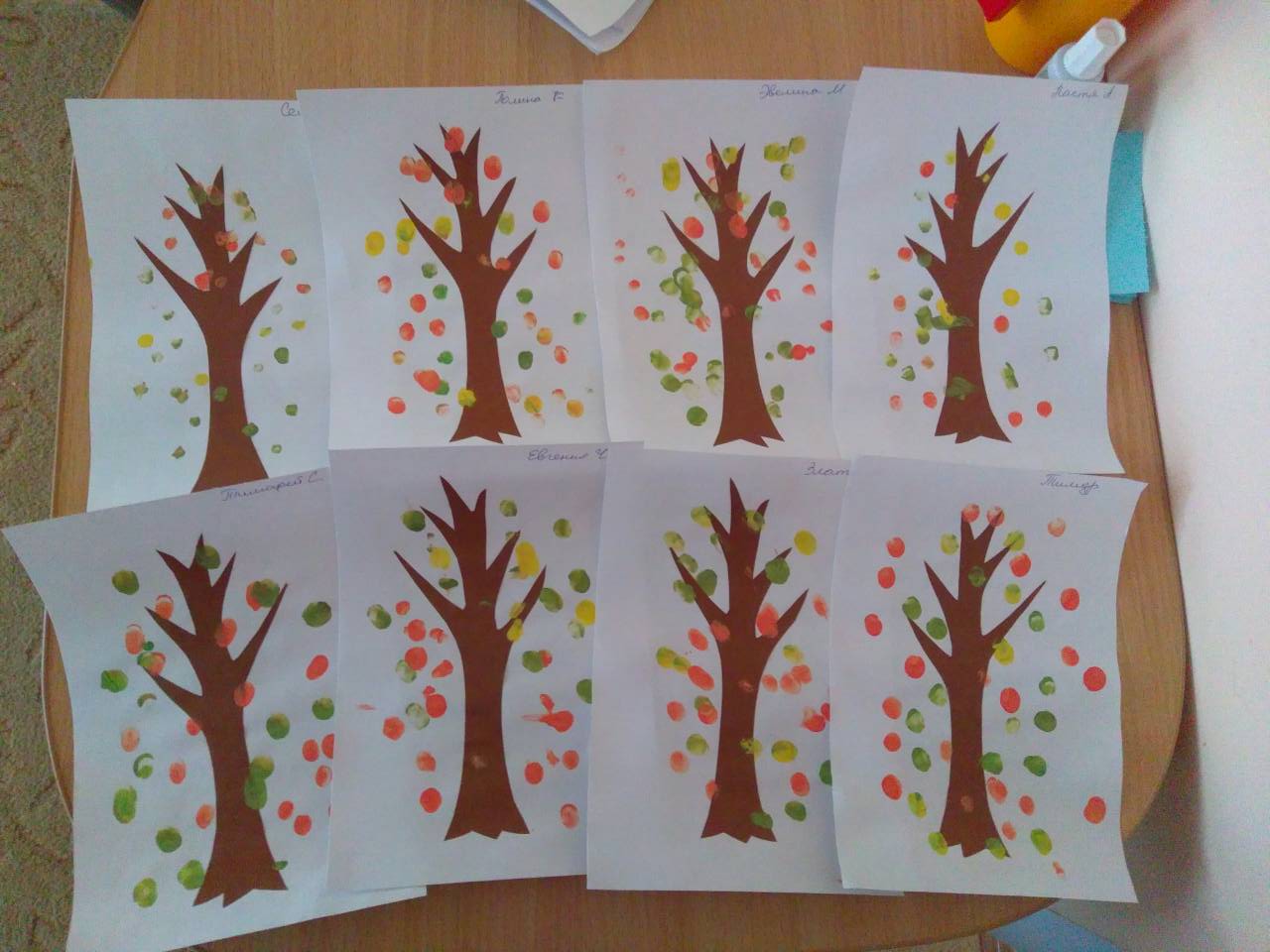 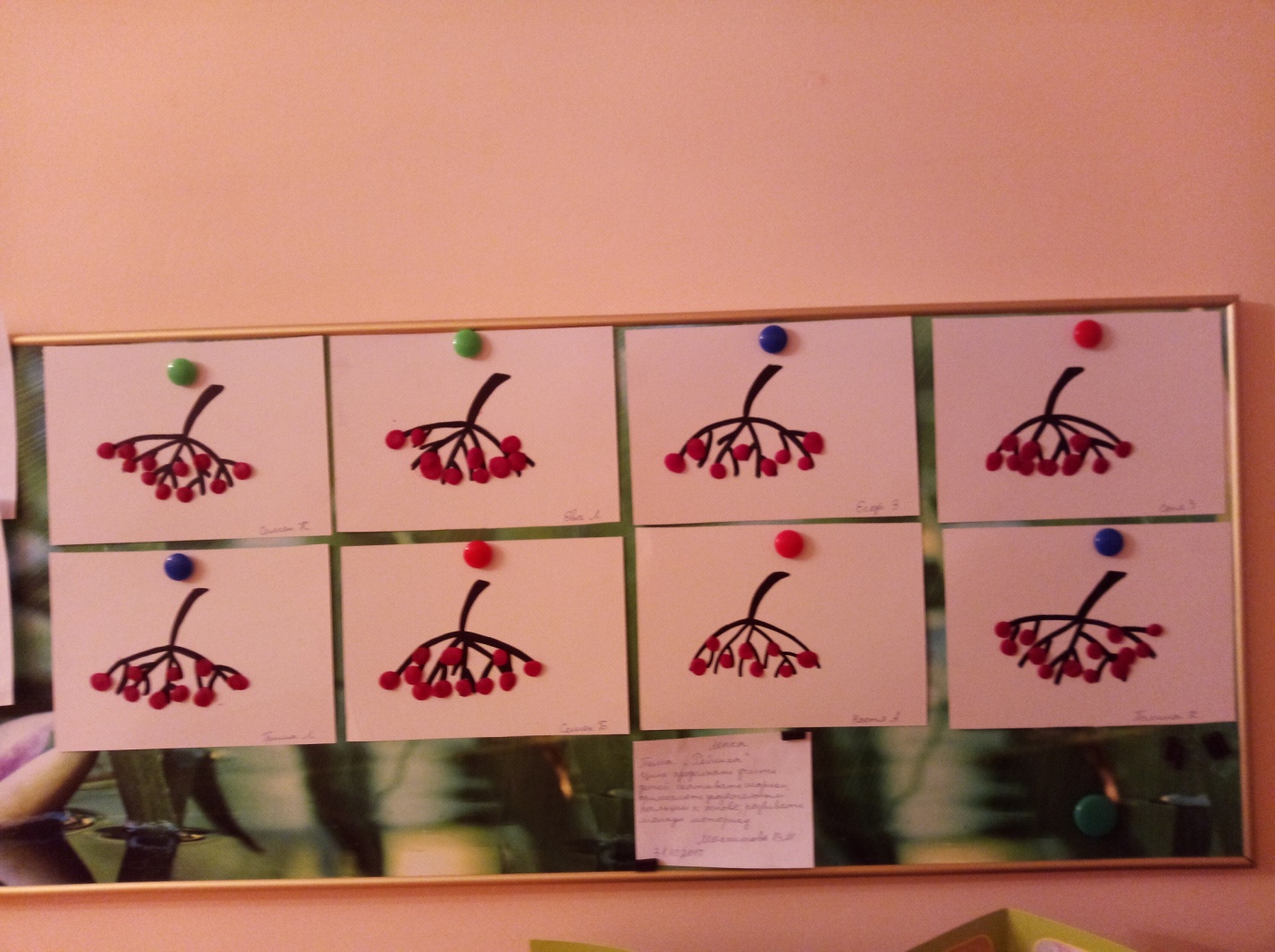 «Листья»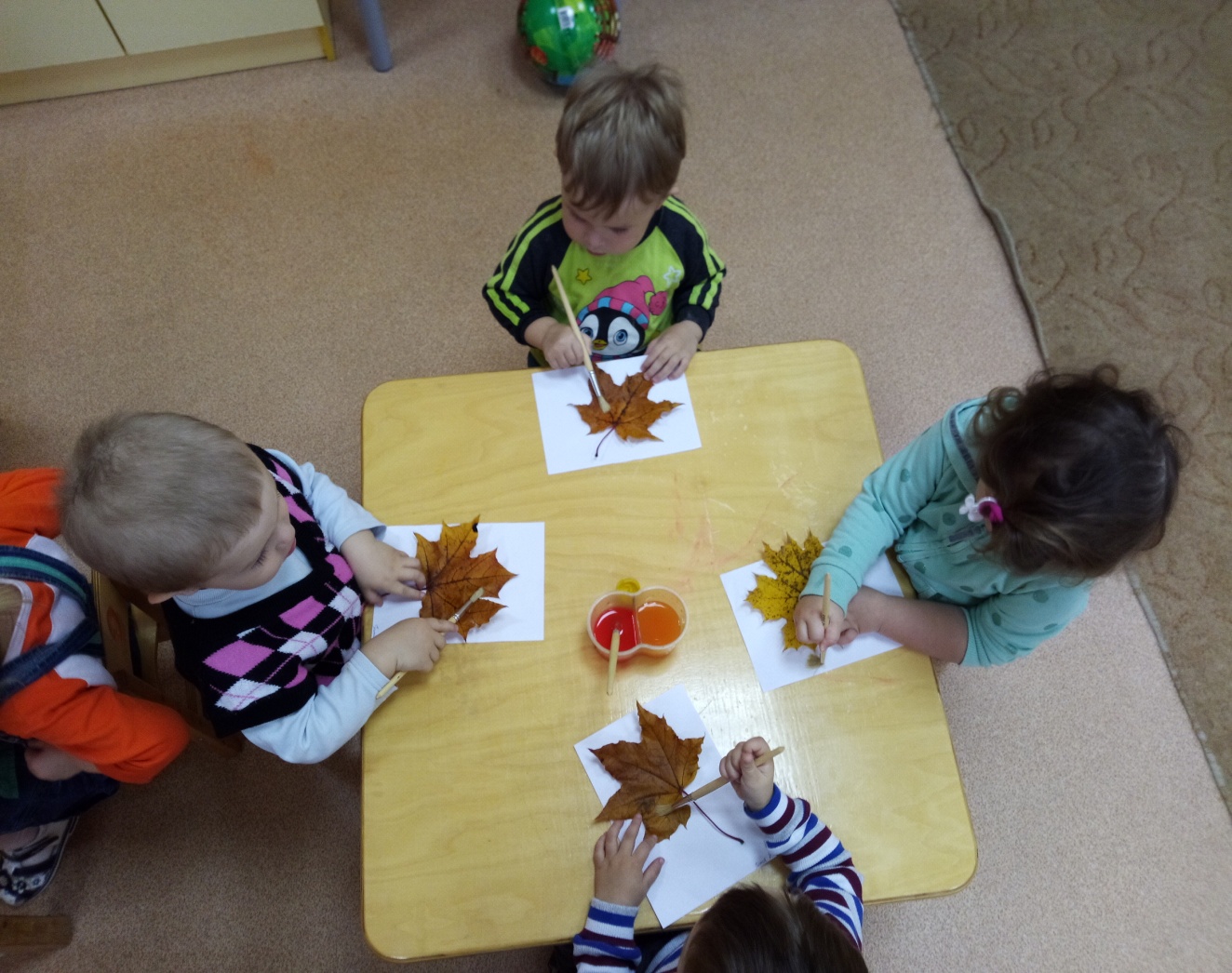 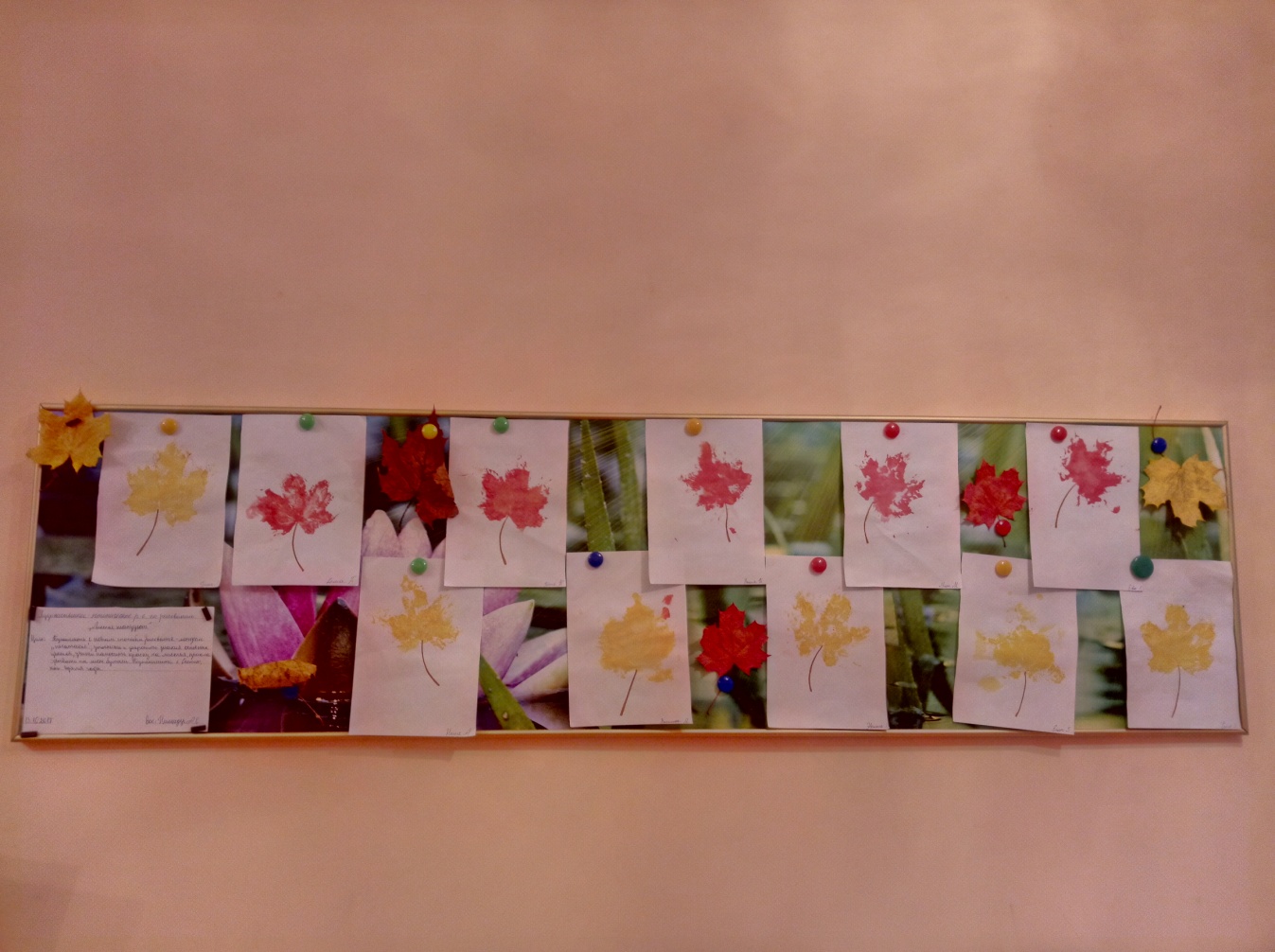 «Орешки для белочки»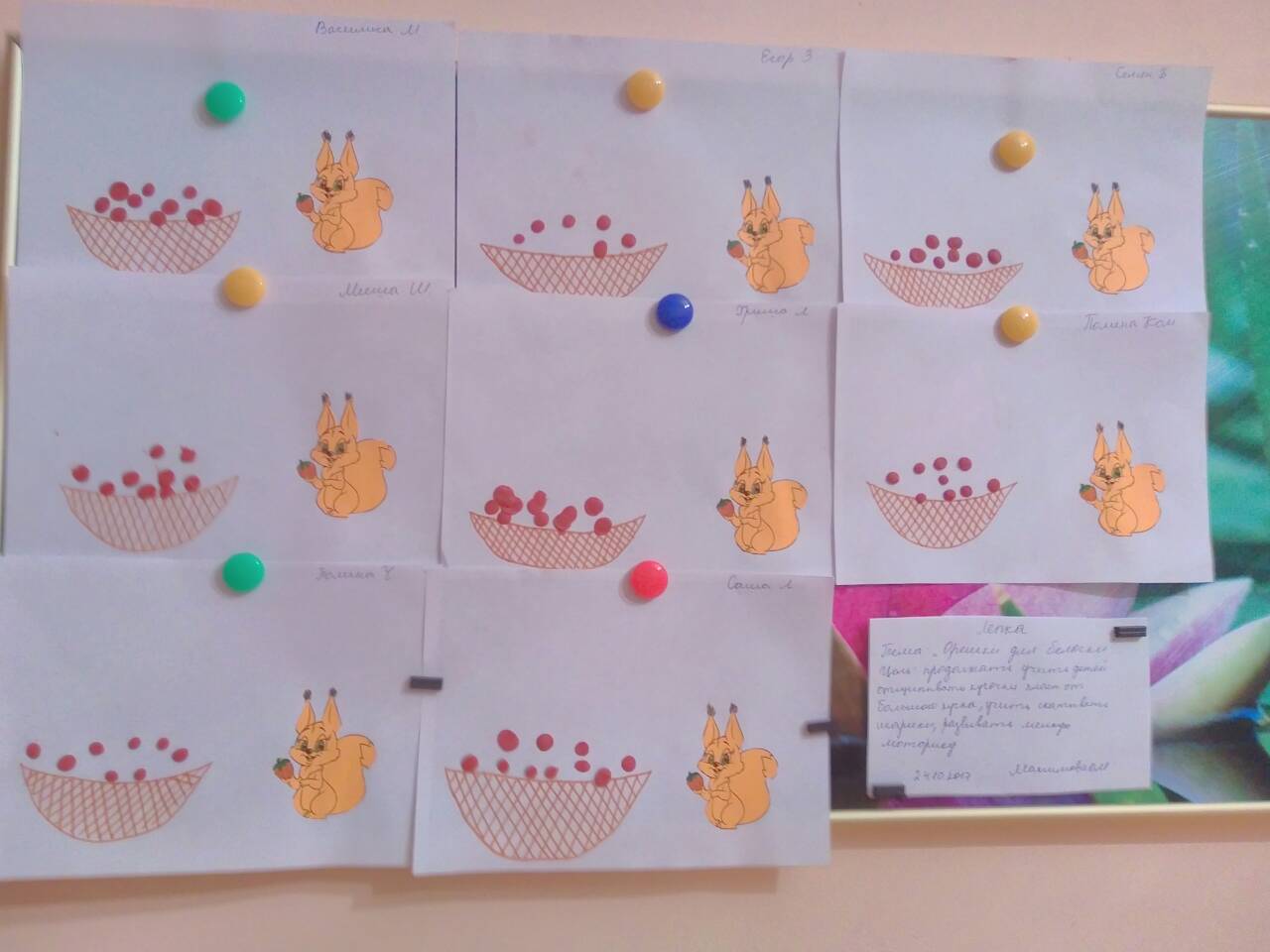 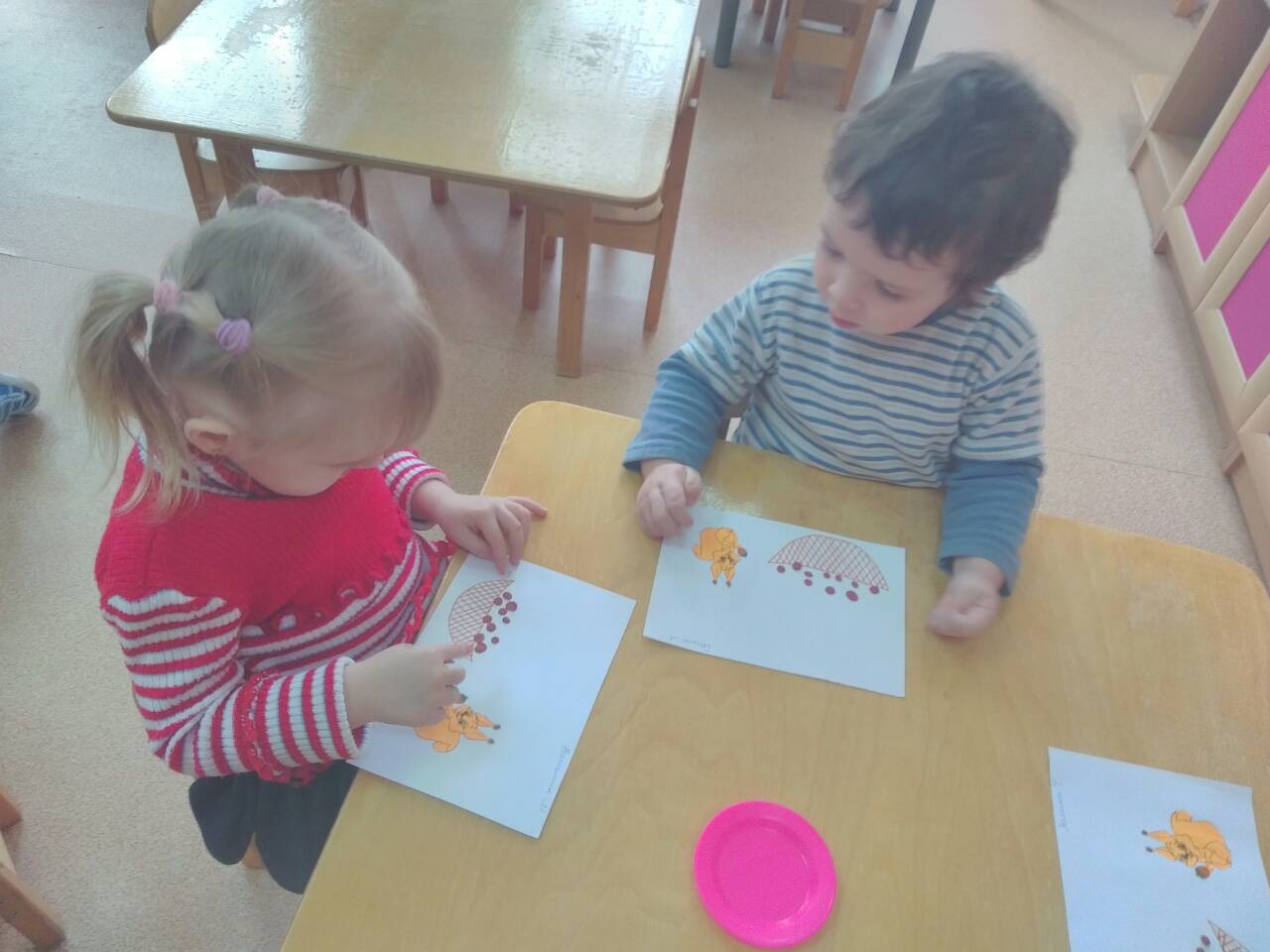 «Мухоморы»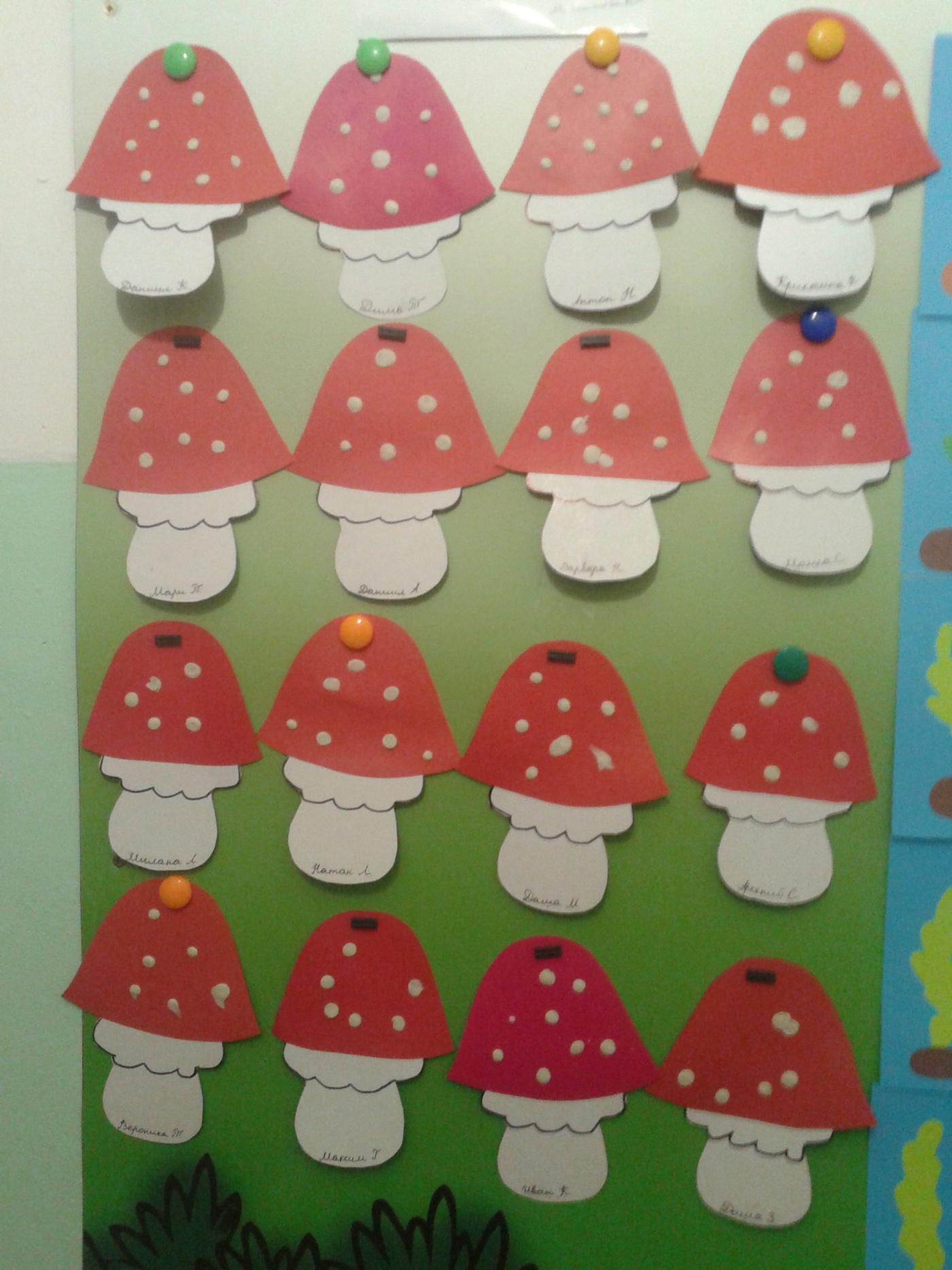 дидактические игры- «Узор из прутиков»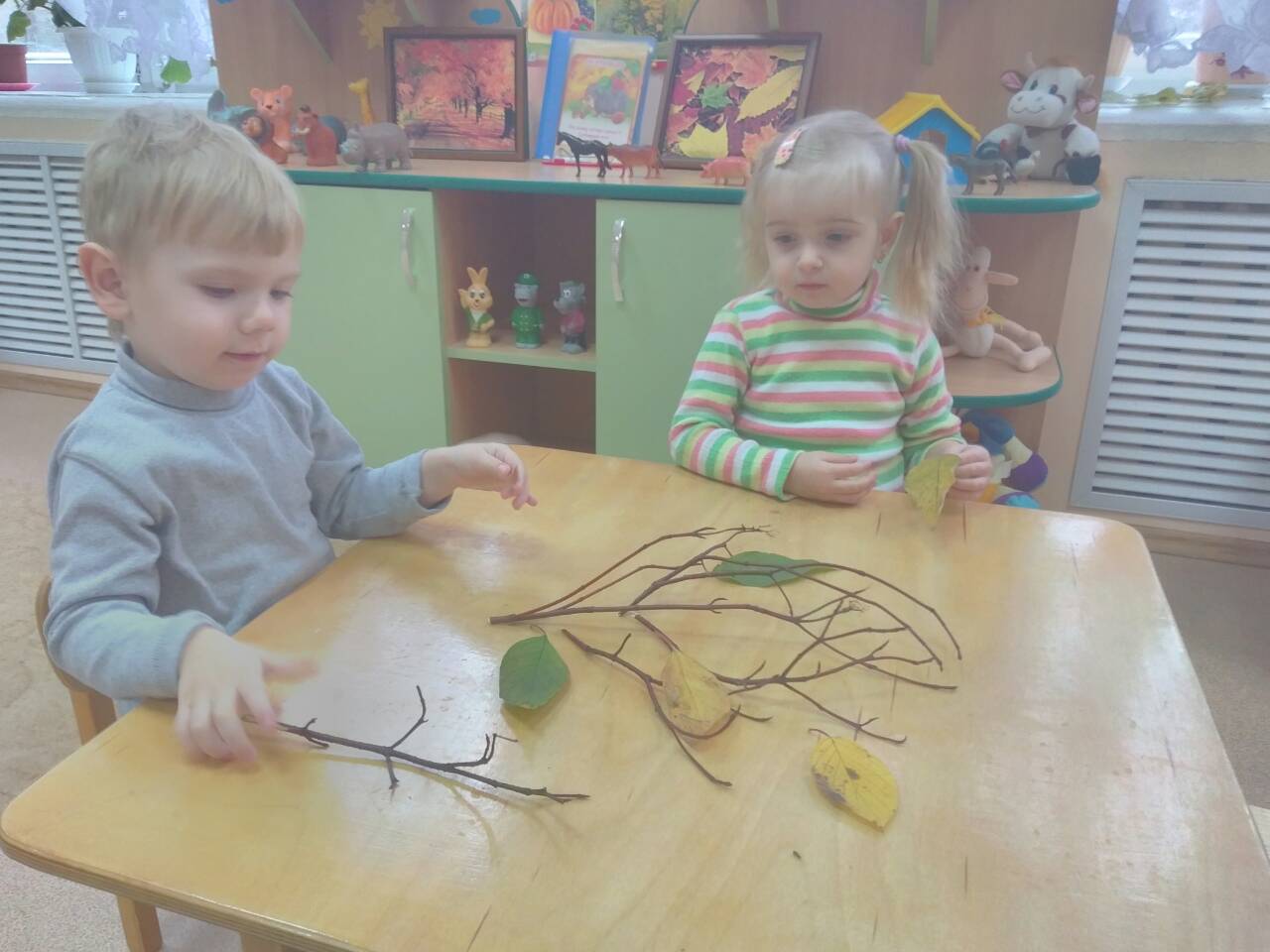 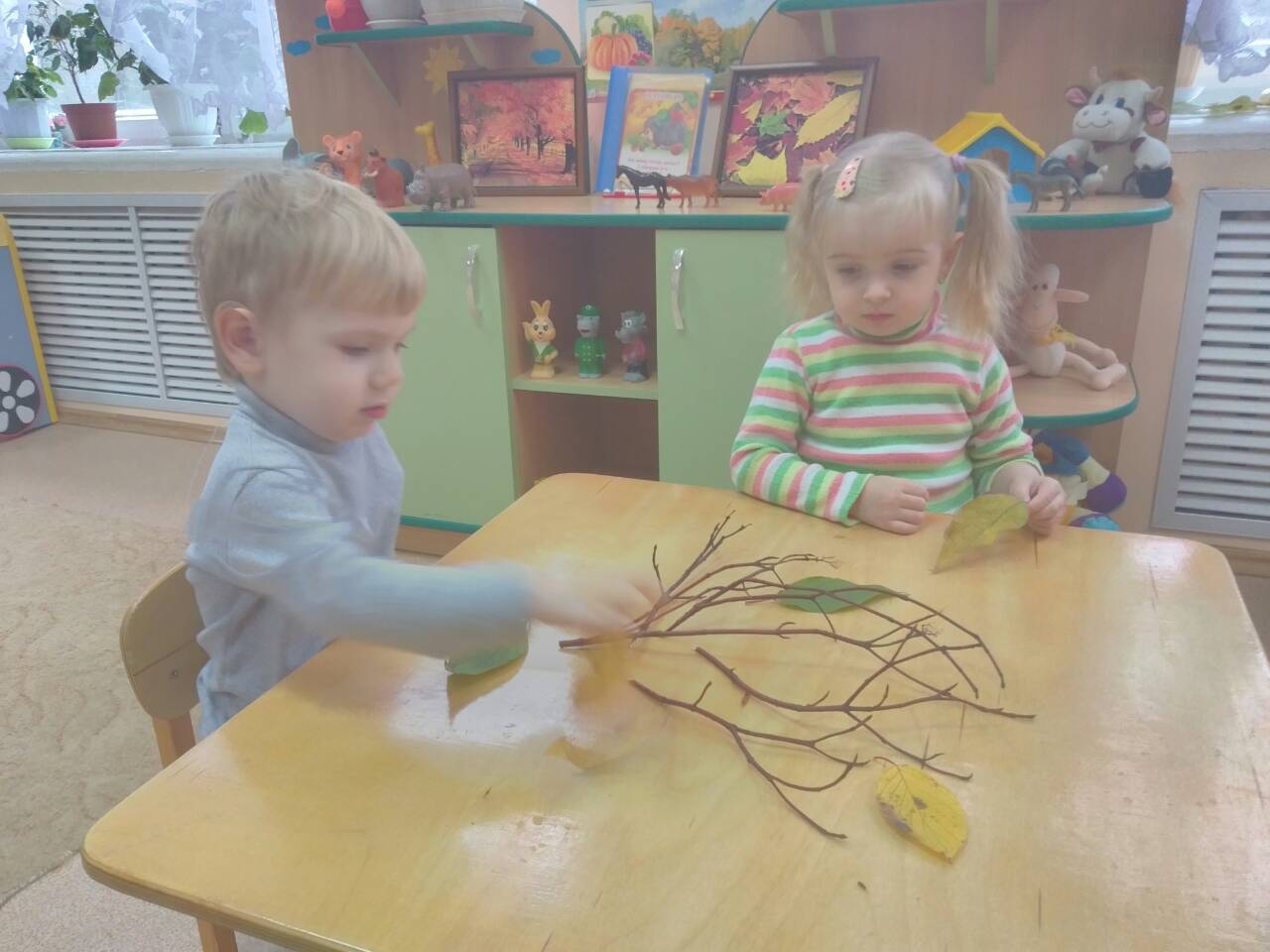 Итоговое мероприятие утренник «Осень к нам пришла»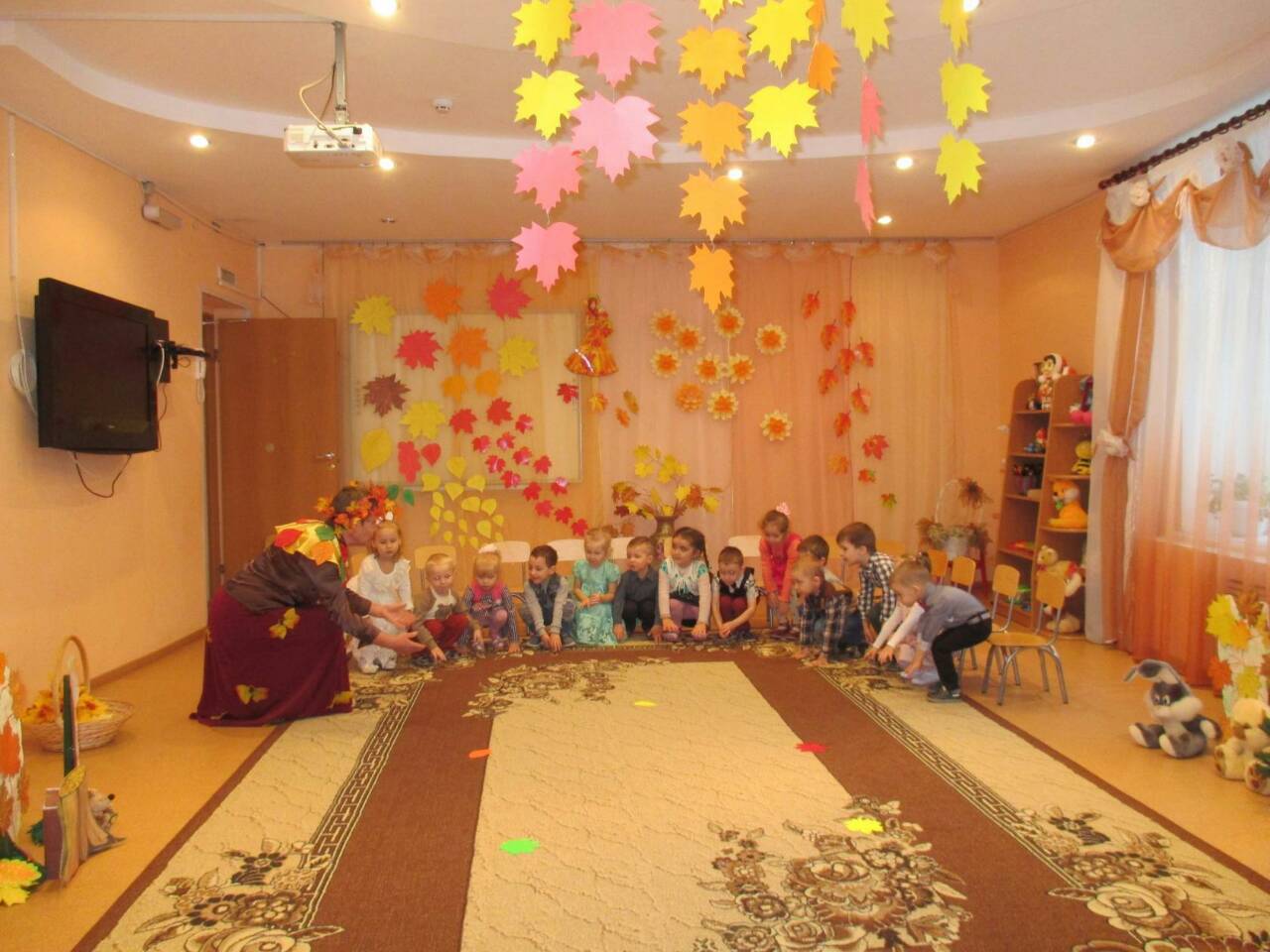 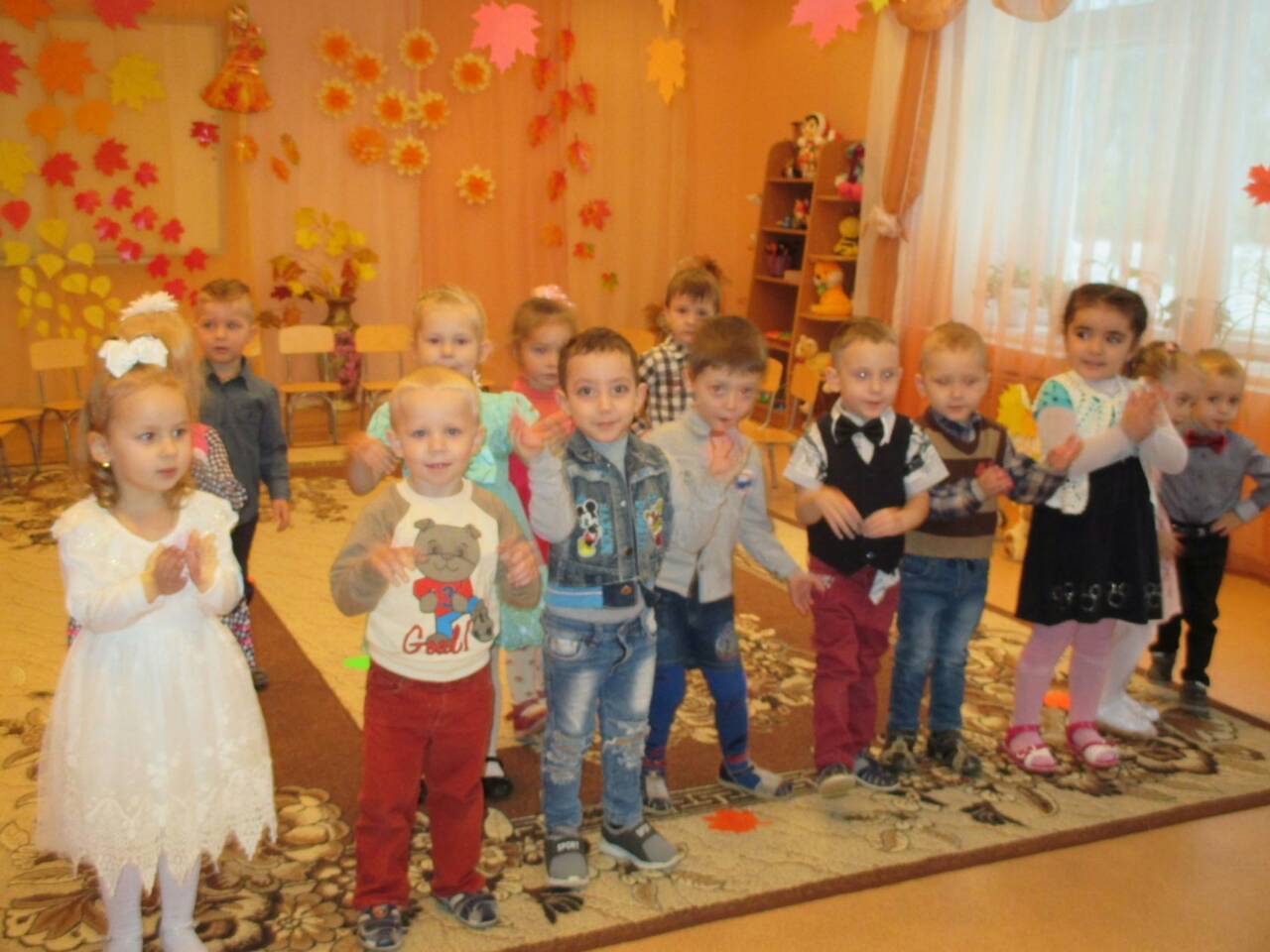 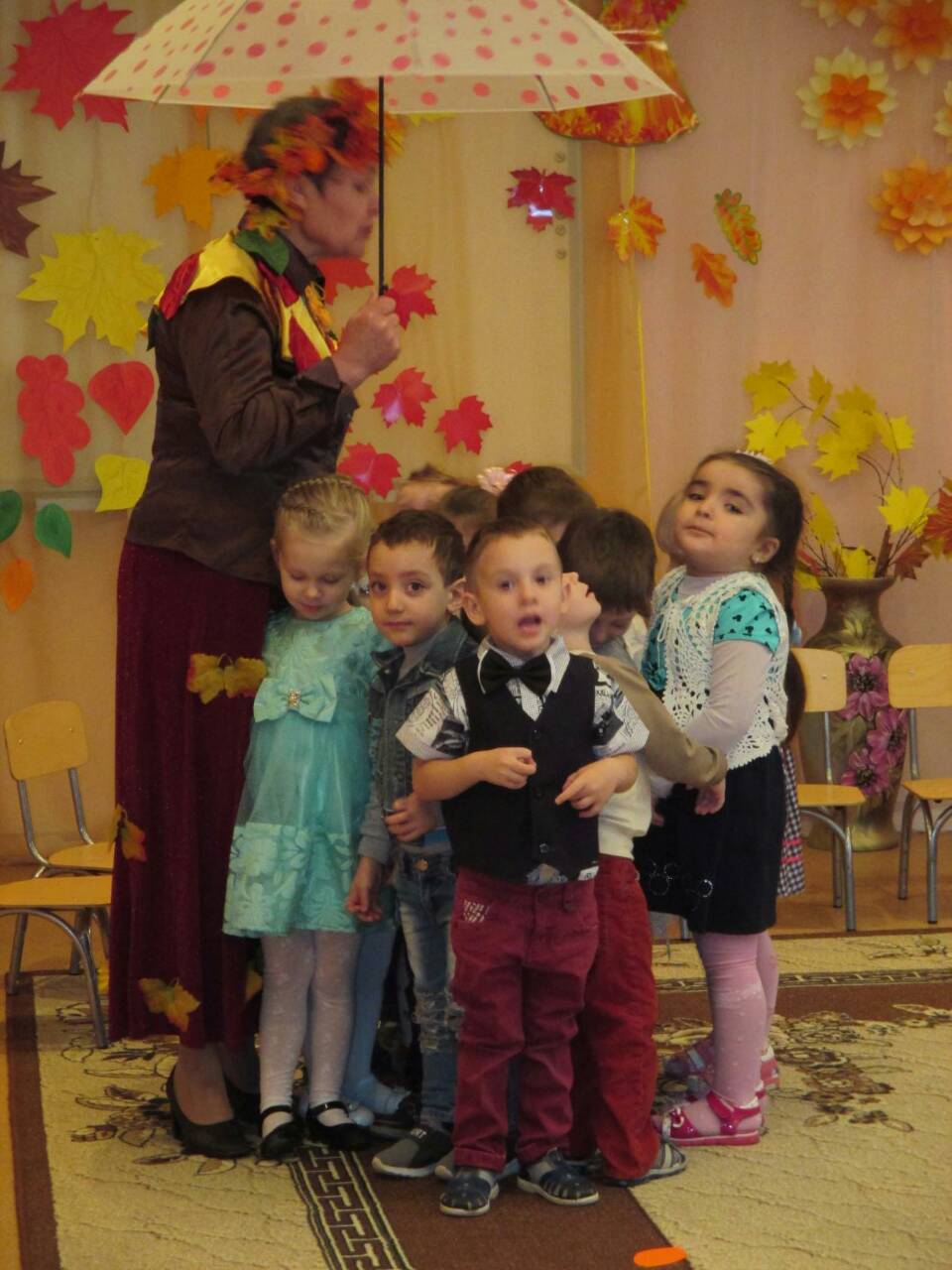 